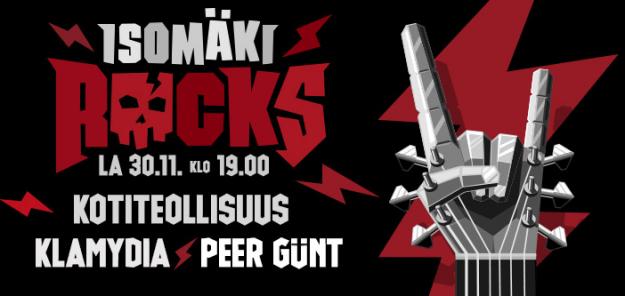 Porin Teollisuustyöntekijät ry:n jäsenille hinta 15€/lippuLippuja 30 kplLiput on noudettava Kutosen kulmalta (pohjoispuisto 2), 22.10.2019 klo 16.30Lippujen varaukset kotisivuilla: www.porinteollisuus6.fiMaksu vapaa-ajanjaoston tilille: FI74 5700 8120 0916 45viesti: oma nimi/rockVaraus vahvistettu kun raha tilillä